SREDA, 6.5.2020…..DELO NA DOMUDOBRO JUTRO. MALO SE RAZGIBAMO……PO TEM  PA VESELO NA DELO. 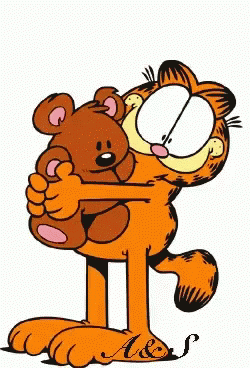 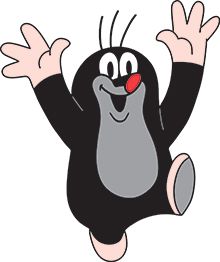 SREDIN  URNIK: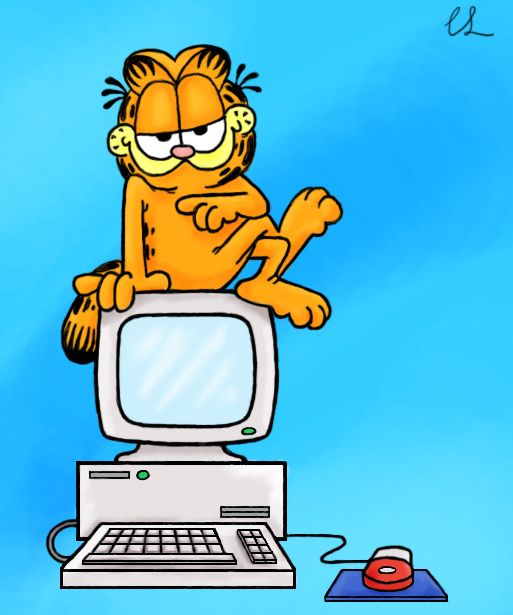 DOP/DOD, MAT, ŠPO, LUM, LUM1.URA  : DOPČE VČERAJ NISI USPEL/A NAREDITI VSEH NALOG PRI PREDMETIH, POSKUSI ZDAJ DOKONČATI…..KDOR ŠE NI POSLAL PREVERJANJE- ZAPIS PRAVLJICE - TO LAHKO NAREDIŠ SEDAJ!PAVZA…PRIPRAVI VSE ZA MATEMATIKO                                                                     MATMATEMATIKA : UTRJEVANJE IN PONAVLJANJE PISNO SEŠTEVANJE IN ODŠTEVANJE DO 10 000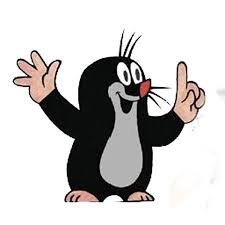 Pisno odštej.Pisno seštej.UF, KONČNO SLEDI RAZGIBAVANJE…..…3.URA ŠPOŠPORT 4. RAZREDVaša naloga je, da si sami izberete eno vajo za vsako uro športa, kot jih prikazujejo učitelji CŠOD-ja. Vaje so prikazane v kratkih filmčkih, kjer dobite vsa navodila o poteku vaj. Oglej si vaje in izberi sebi najljubšo.Vaje lahko izvajaš tudi zunaj v skladu s priporočili o gibanju na prostem. Kdaj boš izvajal-a uro športa, si sam-a določi, glede na vreme in druge okoliščine.https://www.csod.si/stran/predlogi-za-izvedbo-sporta-na-daljavoČe me želite kaj vprašati, mi pišite, z veseljem vam bom odgovoril! florijan.ambrozic@guest.arnes.si Lep pozdrav, učitelj FlorijanPAVZA…..2 URI LUM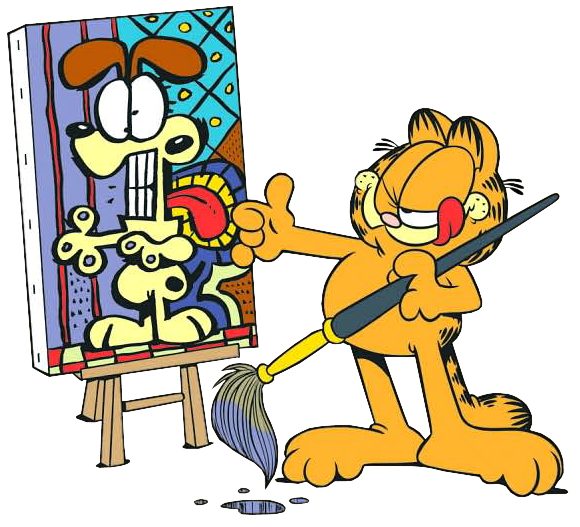 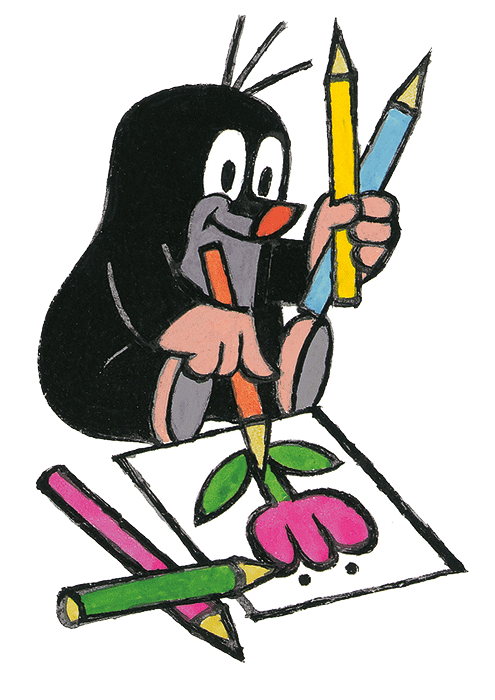    6 5 2 4 3 2 1 7   8 7 1 5 1 4 9 0   2 1 4 6    1 4 8   5 4 0 9 4 3 8 1  4 3 3 6   9 7 7   7 8 7 4 5 9 8 5   8 9 0 6    8 2 9   1 2 6 0    9 0 3   4 5 9 7 2 9 3 8    5 5 3 0  4 5 4 1   4 2 7 1+ 2 3 0 7   6 7 8 6+ 2 5 0 4   2 1 4 9+    7 8 2    1 8 4 4+  6 5 8 1   5 4 2 5+ 1 3 7 5   8 5 9 2+   2 3 6      4 2 9+ 8 1 7 3   7 4 0 3+ 1 3 9 7    9 3 4 8+    4 7 3   3 2 5 8+ 5 2 9 8